Hyserca Solidaria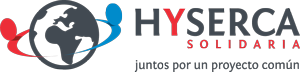 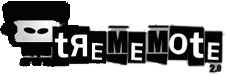 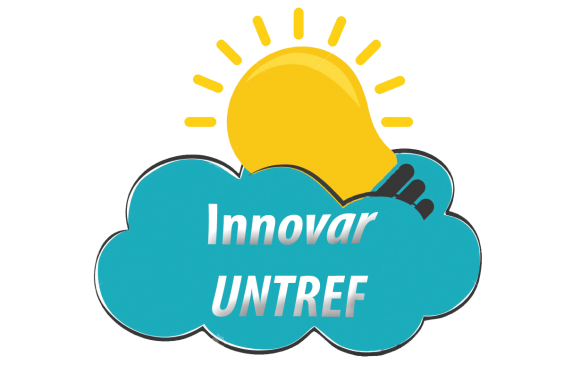 ¿Quiénes somos?En un mundo cada vez más complejo y dependiente del conocimiento, la educación se convierte en un poderoso instrumento para reducir la pobreza y la desigualdad, mejorar la salud y el bienestar social y sentar las bases del crecimiento económico sostenido”. Para ello diseñamos acciones específicas a través de programas/proyectos educativos que aseguren a determinados colectivos, el derecho a una educación de calidad en igualdad de condiciones ,siendo los objetivos base: Aumentar los niveles de alfabetismo y escolarización, reducir la deserción escolar ,asegurar la calidad educativa ,velar por la igualdad de género en las aulas, ampliar el acceso y mejorar la calidad de la educación para personas con necesidades educativas especiales, fortaleciendo los procesos de escuelas inclusivas, Ampliar el acceso de los estudiantes a las tecnologías de información y comunicación con el fin de mejorar los aprendizajes y reducir la brecha digital. e Impulsar medidas para lograr un clima escolar favorable que propicie la integración y el respeto mutuo.Hyserca Solidaria, con suficiente experiencia en proyectos de desarrollo dentro de los ámbitos social, educativo y cultural y teniendo presencia activa en varios países de Latinoamérica y alguno de África, ha visto la necesidad de realizar actuaciones que permitan elevar el nivel cultural y formativo. en el Perú sobre la infancia y juventud de zonas desfavorecidas del territorio peruano de Lima, Huancayo y Huancavelica .En fin se trata de facilitar la cultura y formación a la mayor cantidad posible de niños y jóvenes que se encuentran en situación de alta vulnerabilidad, para ello desarrollamos acciones concretas tanto en la enseñanza formal ya sea en las escuelas y colegios (que permitan dar una educación de calidad para todos) ,como a través de estructuraras informales (bibliotecas, centros culturales interactivos ,actividades extracurriculares),,desarrolladas en colaboración con instituciones locales, concretamente Ayuntamientos distritales, siempre bajo directrices emanadas desde España, pero metodológicamente adaptadas a las zonas de intervención.FormaciónPrograma Pasantías en Gestión Pública, como herramienta de desarrollo económico local:Vivimos en un mundo cada vez más relacionado e interdependiente. Lo local y lo global está directamente conectado. El gobierno local no se puede permitir el aislamiento y la limitación a lo propio. El desarrollo social y económico y por ende la lucha contra la pobreza, la generación de empleo, la mejora de la calidad de vida, la exclusión y la decadencia ambiental son tanto temas morales como de interés propio local; por lo tanto ha llegado el momento de que todas las esferas de gobierno y todos los actores públicos y privados, así como las propias comunidades tomen cartas en el asunto y sean actores de su propio desarrollo. Estamos convencidos de que la acción local realizada con solidaridad y cooperación puede mover el mundo.Por todo lo expuesto y con el objetivo de seguir esta línea, ampliarla y fortalecerla, Hyserca Solidaria incorpora dentro de sus programas el “Fortalecimiento de Capacidades Municipales para el desarrollo Local”, esto en base a la formación, a la transferencia de conocimientos y al intercambio de experiencias a nivel internacional, pues entendemos que la función central de la municipalidad concebida como gobierno local , es facilitar un desarrollo local, humano y sustentable, por ello es nuestro objetivo contribuir con cada gobierno local en el emprendimiento de acciones no tradicionales de desarrollo social y económico, conociendo de manera directa modelos exitosos de gestión pública en la modernización de la educación, la salud o la mejora de las condiciones de vida, como el impulso del empleo, la lucha contra la pobreza, la defensa del medio ambiente, la promoción de la cultura.En tal sentido Hyserca Solidaria en colaboración con diversas Organizaciones y Empresas Españolas,asi como en colaboración con contrapartes locales (Ongs latinoamericanas) y buscando el fortalecimiento de las capacidades municipales organizan y presentan la I JORNADA DE PASANTIAS EN GESTIÒN PÙBLICA Y COOPERACIÒN INTERNACIONAL ESPAÑA-PERÙ 2015:”Buscando modelos exitosos de Gestión para la promoción del Desarrollo Social y Económico- Local” .Consideramos dos fines fundamentales que son la cúpula para el desarrollo de las pasantías:Primero: Conocer y aprender de NUEVOS Y EXITOSOS MODELOS DE GESTIÒN MUNICIPAL en áreas como: gestión pública, descentralización, participación ciudadana, control y vigilancia social, medio ambiente, manejo de residuos sólidos, acondicionamiento territorial, implementación de servicios municipales, cooperación descentralizada, así como los enfoques y herramientas sobre desarrollo económico productivo,. consideramos desde este punto de vista relevante para los municipios conocer la experiencia internacional, de tal forma que se puedan asimilar experiencias que sean replicables en el contexto nacional.Segundo: Contribuir a la Promoción de un adecuado DESARROLLO SOSTENIBLE, que integre las dimensiones económicas, sociales, culturales y ambientales, para ello partimos de la pregunta ¿Puede la municipalidad promover el desarrollo económico local?, Sostenemos que los dinamismos de la economía necesitan de espacios regionales, nacionales e internacionales ,de una responsabilidad social compartida, de un esfuerzo conjunto y de una suma de estrategias, pues hay importantes componentes micro sociales en el desarrollo productivo. Si una comunidad local no está culturalmente preparada y relacionada para aprovechar los beneficios de una bonanza económica exógena, las oportunidades pueden fácilmente perderse. En definitiva el desarrollo económico supone la existencia de una cultura emprendedora y una formación técnica de la población, transferencia de experiencia, asistencia técnica e intercambios múltiplesMicroempresasHyserca Solidaria promueve la creación integral de microempresas a través de su programa “Red Local de Microempresas Solidarias”, que cuenta con un fondo de solidaridad e inserción laboral.que permite el financiamiento de Microproyectos , Iniciativas que tienen por base un trinomio bien definido “capacitación, asesoría técnica y obtención de financiamiento”. Es nuestro fin la Inclusión social y nuestro objetivo el acceso a la igualdad de oportunidades a pequeños emprendedores a través de la creación de sus pequeñas microempresas (en diversas áreas/rubros) que les permita ser capaces de: aprovechar al máximo sus capacidades y/o habilidades, insertarse al mercado laboral, generar empleo, obtener ingresos dignos y mejorar su calidad de vida.Como lograrlo?A través de la apertura de Comedores Comunitarios (en las zonas urbano marginales y Rurales del Perú),que brinden seguridad y asistencia alimentaria a las personas más desfavorecidas de la sociedad,` “los ancianos”. Este programa surge como una medida inmediata que intenta atenuar el grave problema que sufren miles de abuelos abandonados, que se ven sin comida, con carencia de alimentos, que causan desnutrición y conllevan inevitablemente a la muerte.Comercio JustoConscientes de que el comercio tradicional casi siempre acentúa más las diferencias entre los países ricos y pobres y deseosos de mejorar esta situación, asumimos el “Comercio Justo” como una herramienta de cooperación para colaborar en la erradicación de la pobreza en los países en desarrollo (concretamente américa del sur).En los últimos años en Latinoamérica se ha generado con mayor fuerza el crecimiento de emprendedores sociales y micro emprendimientos que comenzaron, con la producción de bienes y servicios vinculados a lo que se denomina la Economía Solidaria y a los principios internacionales del Comercio Justo. Si bien estos movimientos han ido creciendo tanto en materia de productores como consumidores, hay mucho por hacer a fin de alcanzar un crecimiento sustentable del sector. Conscientes de ello lanzamos el proyecto “Buenas prácticas de Comercio Justo, como herramienta de Cooperación al Desarrollo”, con ello deseamos promover y fortalecer el Comercio Justo y el Consumo Responsable a través del desarrollo de diversas actividades, que nos permitan de primera mano conocer el estado de situación actual del Comercio Justo y la Economía Solidaria en EL PERU y en base a esto implementar medidas que respondan a las necesidades reales del mercado.Creemos que trabajando algunos puntos clave como ser la difusión de los productos; el consenso de criterios de Comercio Justo entre los productores; la consolidación de redes a nivel nacional e internacional, la formalización de los procesos productivos, comerciales y los canales de distribución, se logrará una expansión del sector y por consiguiente el avance de modelos de negocios que propicien el desarrollo sustentable de las comunidades; para ello consideramos necesario trabajar en la expansión de la demanda de estos productos, enfocándonos en la promoción del Consumo Responsable a fin de lograr la sensibilización y toma de conciencia por parte de los consumidores al momento de comprar un producto o un servicio.Por lo tanto, en Hyserca Solidaria asumimos tanto el Comercio Justo ,como la Economía Solidaria como iniciativas que no buscan como fin exclusivo la multiplicación de las ganancias, sino que priorizan la generación de trabajo, el respeto de los derechos laborales, un reparto justo de los ingresos y un sistema de toma de decisiones a nivel democrático ,para ello promovemos proyectos y programas que sean económica y socialmente sustentables y que tenguen por base criterios de igualdad, mutua colaboración y respeto a las culturas e identidades, involucrando a las comunidades y gobiernos locales como actores de su propio desarrollo, a través de la ejecución de diversas acciones y medidas de apoyo a la gobernanza local(cooperación directa con los gobiernos locales) y la ciudadanía de las comunidades del sur para alcanzar el tan ansiado “desarrollo humano local sostenible”.